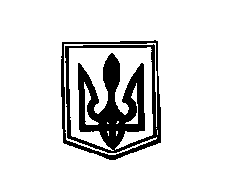 У К Р А Ї Н АВАСИЛІВСЬКИЙ ЗАКЛАД ЗАГАЛЬНОЇ СЕРЕДНЬОЇ ОСВІТИКІЛІЙСЬКОЇ  МІСЬКОЇ  РАДИ ОДЕСЬКОЇ ОБЛАСТІ    Н А К А З01 вересня  2021 року                              с.Василівка                                                   №  112Про посилення профілактичної роботи  щодо запобігання нещасним    випадкам з учнями та вихованцями у 2021/2022 навчальному році        Відповідно до законів України «Про освіту», «Про повну загальну середню освіту», «Про охорону дитинства», «Про дорожній рух», Порядку про розслідування та обліку нещасних випадків невиробничого характеру, затвердженого постановою Кабінетів Міністрів України від 22 березня № 270 (зі змінами), Положення про порядок розслідування нещасних випадків, що сталися із здобувачами освіти під час освітнього процесу, затвердженого наказом Міністерства освіти і науки України від 16.05.2019 № 659,  Положення про організацію роботи з охорони праці та безпеки життєдіяльності учасників освітнього процесу в установах і закладах освіти, затвердженого наказом Міністерства освіти і науки України 26.12.2017 № 1669, на виконання наказу відділу освіти та молодіжної політики від 01.09.2021 року № 149 «Про посилення профілактичної роботи  щодо запобігання нещасним    випадкам з учнями та вихованцями у 2021-2022 навчальному році  з метою організації роботи, спрямованої на запобігання дитячому травматизмуНАКАЗУЮ:Адміністрації закладу:Посилити контроль за проведенням профілактичної роботи щодо запобігання нещасним випадкам з учнями та вихованцями підпорядкованого закладу освіти.Призначити відповідальною за роботу щодо запобігання всім видам дитячого травматизму заступника директора з НВР Пимонову Л.П..Заступникові директора з НВР Пимоновій Л.П.:Забезпечувати виконання вимог нормативно-правових актів з питань безпеки життєдіяльності учасників освітнього процесу.Тримати питання щодо організації дієвого чергування адміністрацій НВК та педагогічних працівників на травмонебезпечних ділянках (сходи, вестибюль, їдальня, спортмайданчик тощо) на контролі.Скласти план-схему безпечного руху учнів (вихованців) у закладі.Забезпечити дотримання учасниками освітнього процесу  правил безпечної поведінки, вимог протипожежної безпеки, перевезення дітей автомобільним та іншими видами транспорту.Проводити систематично роз’яснювальну роботу з учнями (вихованцями) щодо запобігання дитячому травматизму.Вжити необхідних заходів щодо організованого та безпечного проведення позашкільних заходів, екскурсій, походів тощо.Оновити до 10.09.2021 р. інформаційний куточок матеріалами щодо профілактики різних видів травматизму, безпеки життєдіяльності.Категорично заборонити відпускати учнів з уроків без дозволу медичної сестри та адміністрації, виставляти їх за двері у разі поганої поведінки, не допускати знаходження учнів під час перерв у кабінетах без нагляду вчителя, не залишати учнів у кабінетах із відчиненими вікнами.Довести до відома педагогічних працівників, батьків порядок  дій у разі виникнення нещасних випадків із дітьми та правила надання  домедичної  допомоги при отриманні травм.Сприяти проведенню медичним працівником належної роз’яснювальної роботи серед батьків щодо необхідності обов’язкових профілактичних щеплень та недопуску дітей до ЗЗСО, які не отримали щеплення згідно з Календарем щеплень в Україні та не мають протипоказань до їх проведення.  Проводити просвiтницьку роботу з батьками з питань основ безпеки життєдiяльностi, захисту дiтей вiд будь-яких форм фiзичного або психiчного насильства.Активізувати роботу з батьками з метою запобігання всім видам дитячого травматизму під час освітнього процесу та в побуті.Забезпечувати змістовне наповнення та функціонування розділу сайту закладу освіти із питань запобігання дитячому травматизму.Забезпечити проведення всіх видів інструктажів з охорони праці та безпеки життєдіяльності працівників та учнів (вихованців).Посилити контроль за проведенням відповідних інструктажів вчителями фізичної культури з учнями, і не допускати учнів до занять з фізичної культури без спортивного взуття, спортивного одягу та без результатів  проходження  медичного огляду.Провести додатково перевірку: - стану ведення журналів інструктажів з охорони життя та безпеки життєдіяльності;- дотримання норм охорони праці в навчальних кабінетах, майстернях, спортивних залах та спортивних майданчиках;- нормативність ведення сторінок щодо запобігання випадкам травматизму в класних журналах.2.17. Щомісяця до 05 числа надавати інформацію про нещасні випадки, що трапилися з учнями та вихованцями на електронну адресу відділу освіти та молодіжної політики за формою (додається).2.18 У випадку настання надзвичайних ситуацій,  стихійного лиха, епідемічного захворювання чи дитячого травматизму з учнями та вихованцями терміново   інформувати    відділ освіти та молодіжної політики Кілійської райдержадміністрації, суворо дотримуючись термінів визначених у Табелі термінових донесень (наказ Міністерства освіти і науки України від 11.08.2020 № 1037 «Про затвердження Табеля термінових та строкових донесень Міністерства освіти і науки України з питань цивільного захисту та безпеки життєдіяльності».3. Контроль за виконанням даного наказу покласти залишаю за собою.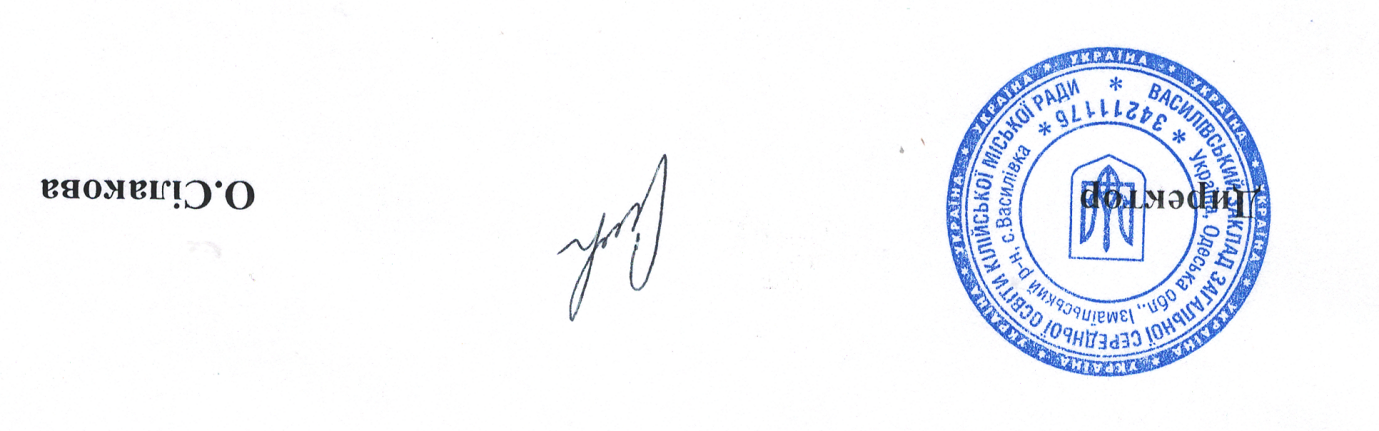 З наказом ознайомлені:Пимонова Л.П.